1. Refer to approved Core List.	  				                                                 *120 total hours required for this degree	
Courses that fulfill core curriculum requirements are designated in the course schedule with a blue icon in the far right column.2. See official BSA Degree Checklist for details on the Language, Arts & Culture and Certificate/Minor/15 hrs single field requirements.3. See the reverse of this sheet for a list of upper division HDF courses.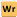 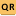 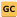 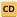 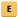 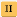 4. Students can take a maximum of 12 hours the semester they complete an applied practicum.Check the course schedule each semester to confirm which HDF classes are currently being offered.HDF 335: Adult Development (Fall or Spring, once a year) HDF 337: Personal Relationships (Fall or Spring, once a year)HDF 338: Developmentally Appropriate Practices with Young Children (Fall only)HDF 342: Development of Psychopathy from Infancy through Adolescence (Spring only)HDF 343: Human Development in Minority and Immigrant Families HDF 345: Peer Relationships (Fall or Spring, once a year) HDF 347: Socioeconomic Problems of Families (Fall or Spring, once a year) HDF 351: Infant Development and Attachment Relationships (Fall or Spring, once a year)HDF 358: Parent Child Relationships (Fall or Spring, once a year) HDF 360: Methods of Family Life Education (Fall or Spring, once a year)HDF 362: Children and Public Policy (Fall or Spring, once a year) HDF 466: Guidance in Adult-Child Relationships (Fall and Spring)HDF 371: Adolescent Development in Context (Fall, Spring, and Summer)HDF 372K: Families in Transition (Fall or Spring, once a year) HDF 378K: Sexuality in Human Development and Family Sciences (Infrequent)HDF 378K: Introduction to Early Childhood Intervention (Spring only)HDF 378K: Introduction to Child Life (Spring only)HDF 378L: Theories of Child and Family Development (Fall, Spring, and Summer) Year OneHDF 304: Family Relationships (3)HDF 313: Child Dvlp (3) & HDF 113L: Lab (1) CH 301: Principles of Chemistry I (3) BIO 311C: Introductory Biology I (3)SDS 302: Data Analysis for Health Sciences (3) Language, Arts and Culture2 (3)Language, Arts and Culture2 (3)Core:  English Composition1 – RHE 306 (3)Core: First Year Signature Course – UGS 302/303 (3)Core: History1 (3)Year Two HDF 305: Health/Devel Across the Lifespan or HDF 306: Intro to Gender/ SexualitySDS 332: Stat Modeling (3) or M 408N/R: Diff Calc (4)BIO 311D: Bio II (3) or CH 302: Chemistry II (3)HDF 315L: Research Methods in HDFS (3) Language, Arts and Culture2 (3)Language, Arts and Culture2 (3)Core: Humanities1 – E 316L, M, N, or P (3)Core: History1 (3)General Elective (3)General Elective (3)Year Three – Apply to practicumHDF 340: Eth/Phil/Profsnl Development Issues (3)HDF: Choose 3 hrs upper division3 (3)Certificate or Minor or 15 hrs single field2 (3)  HDF: Choose 3 hrs upper division3 (3)Certificate or Minor or 15 hrs single field2 (3)  Certificate or Minor or 15 hrs single field2 (3)Core: Government – GOV 310L 1 (3)Core: Government – GOV 312L 1 (3)General Elective (3)General Elective (3-5)Year Four – Complete practicum fall or spring semesterHDF: Choose 3 hrs upper division3 (3)HDF 652F/652P/655R: field or research practicum4 (6) Core: Visual And Performing Arts 1 (3)Certificate or Minor or 15 hrs single field2 (3)Certificate or Minor or 15 hrs single field2 (3)General Elective (3)Certificate or Minor or 15 hrs single field2 (3)General Elective (3)